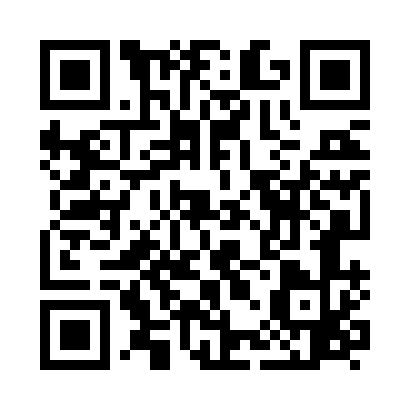 Prayer times for Tighnabruaich, South Lanarkshire, UKMon 1 Jul 2024 - Wed 31 Jul 2024High Latitude Method: Angle Based RulePrayer Calculation Method: Islamic Society of North AmericaAsar Calculation Method: HanafiPrayer times provided by https://www.salahtimes.comDateDayFajrSunriseDhuhrAsrMaghribIsha1Mon3:034:401:257:1210:0911:472Tue3:034:411:257:1210:0811:473Wed3:044:421:257:1110:0811:464Thu3:044:431:257:1110:0711:465Fri3:054:441:267:1110:0611:466Sat3:054:451:267:1110:0611:467Sun3:064:471:267:1010:0511:458Mon3:074:481:267:1010:0411:459Tue3:074:491:267:1010:0311:4410Wed3:084:501:267:0910:0211:4411Thu3:094:521:267:0910:0111:4312Fri3:104:531:277:0810:0011:4313Sat3:104:541:277:089:5811:4214Sun3:114:561:277:079:5711:4215Mon3:124:571:277:069:5611:4116Tue3:134:591:277:069:5511:4117Wed3:145:001:277:059:5311:4018Thu3:145:021:277:049:5211:3919Fri3:155:031:277:049:5011:3920Sat3:165:051:277:039:4911:3821Sun3:175:071:277:029:4711:3722Mon3:185:081:277:019:4611:3623Tue3:195:101:277:009:4411:3524Wed3:195:121:276:599:4211:3525Thu3:205:141:276:589:4011:3426Fri3:215:151:276:579:3911:3327Sat3:225:171:276:569:3711:3228Sun3:235:191:276:559:3511:3129Mon3:245:211:276:549:3311:3030Tue3:255:231:276:539:3111:2931Wed3:265:241:276:529:2911:28